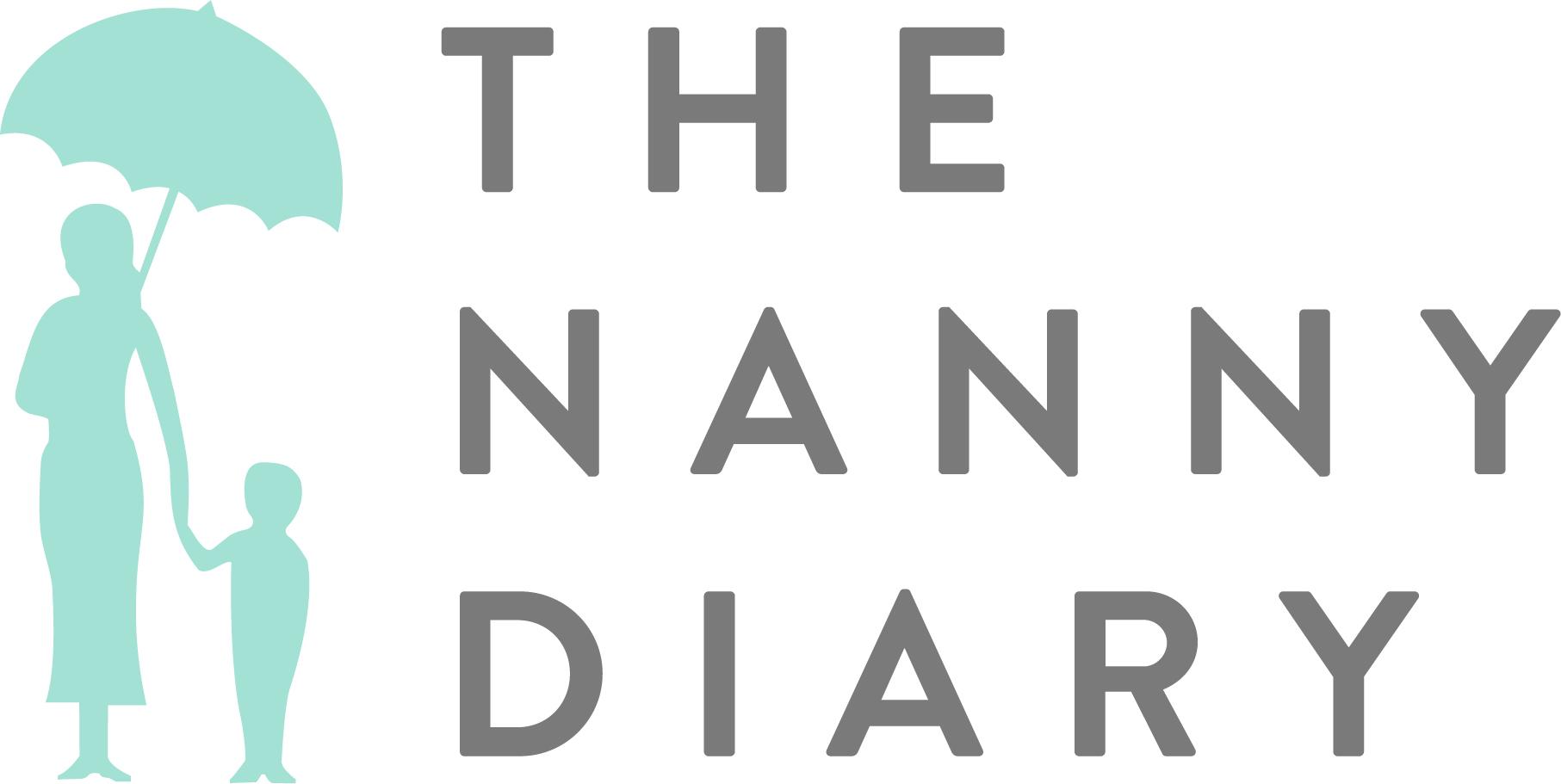 W | www.thenannydiary.com.auP | 0413 771 814E | hello@thenannydiary.com.au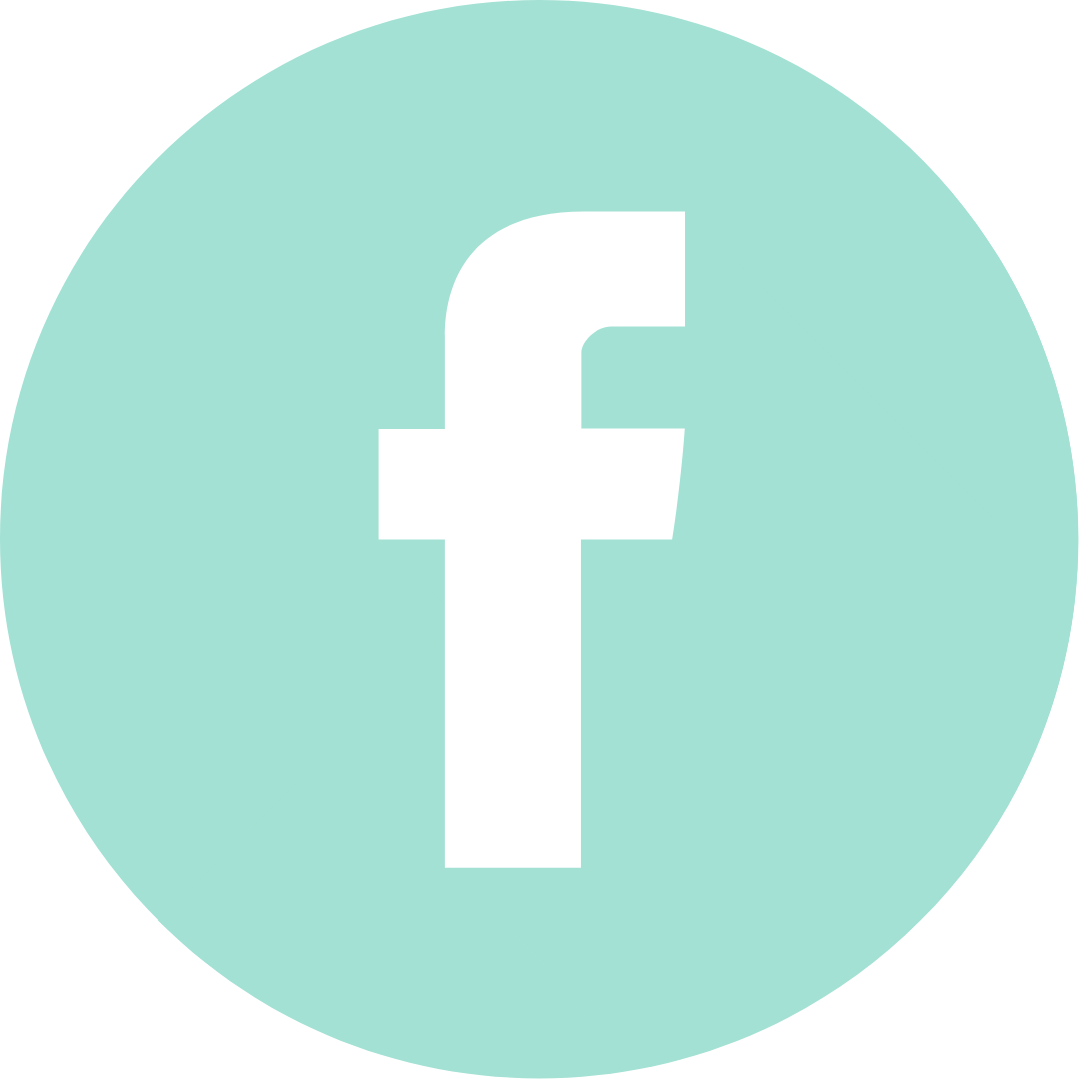 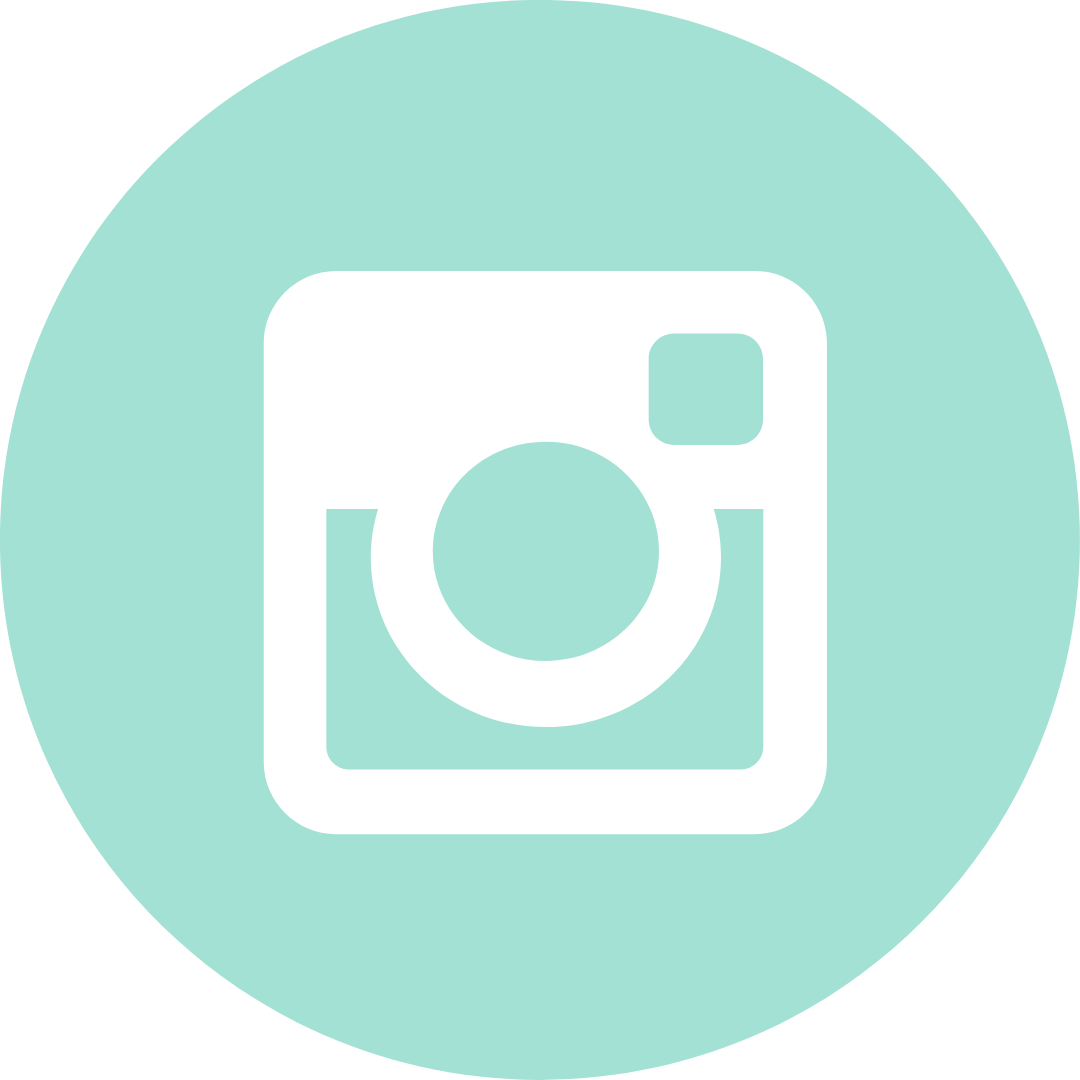 _thenannydiary		thenannydiaryauONGOING BOOKING FORM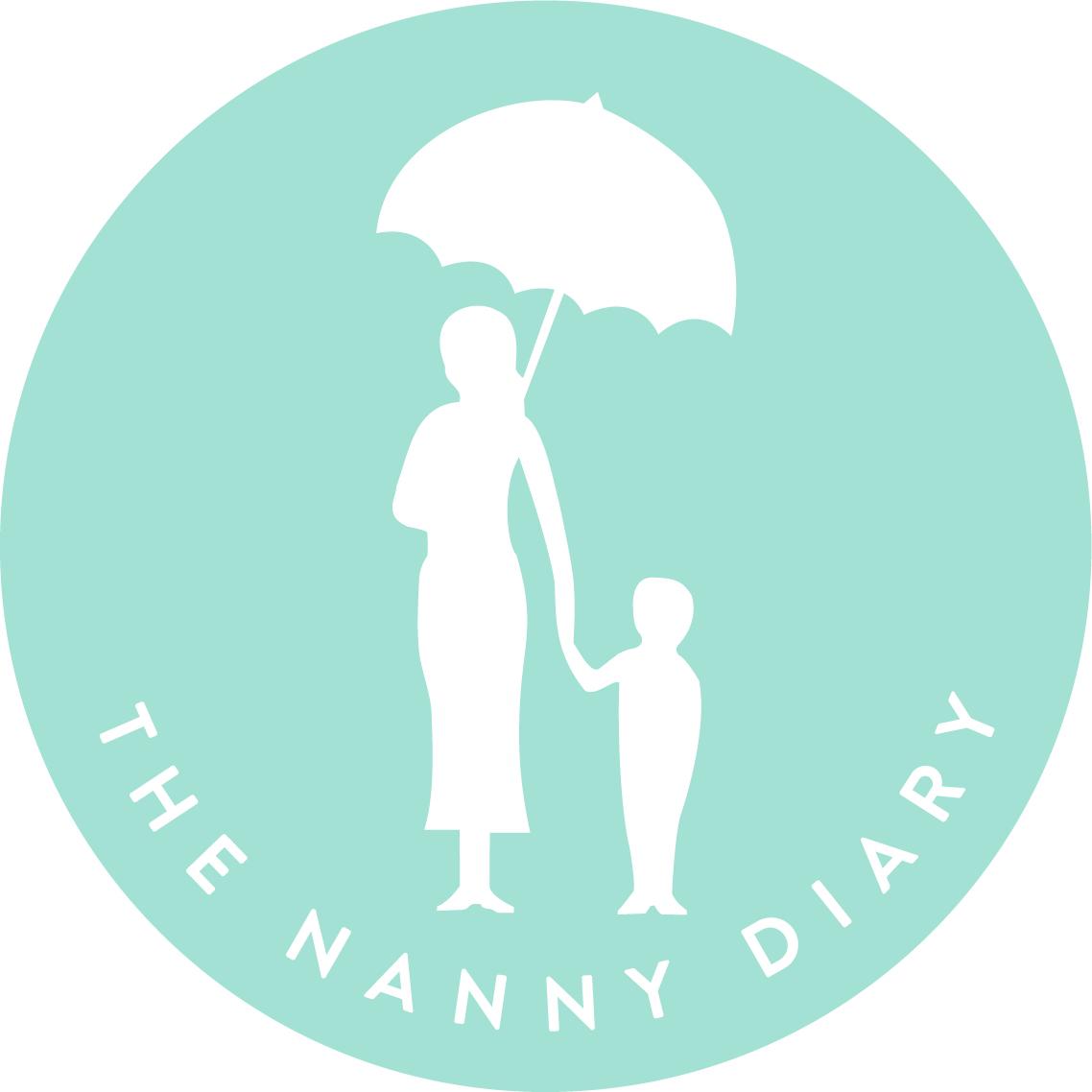 FAMILY INFORMATIONFAMILY INFORMATIONFAMILY INFORMATIONFAMILY INFORMATIONFAMILY INFORMATIONFAMILY INFORMATIONFAMILY INFORMATIONFAMILY INFORMATIONFAMILY INFORMATIONFAMILY INFORMATIONFAMILY INFORMATIONFAMILY INFORMATIONFAMILY INFORMATIONFAMILY INFORMATIONFAMILY INFORMATIONFAMILY INFORMATIONFAMILY INFORMATIONFAMILY INFORMATIONFAMILY INFORMATIONFAMILY INFORMATIONFAMILY INFORMATIONFAMILY INFORMATIONFAMILY INFORMATIONFAMILY NAMEFAMILY NAMEFAMILY NAMEPRIMARY CAREGIVER 1 NAMEPRIMARY CAREGIVER 1 NAMEPRIMARY CAREGIVER 1 NAMEPRIMARY CAREGIVER 1 NAMEPRIMARY CAREGIVER 1 NAMECONTACT NOCONTACT NOCONTACT NOCONTACT NOCONTACT NOCONTACT NOOCCUPATIONOCCUPATIONOCCUPATIONPRIMARY CAREGIVER 2 NAME PRIMARY CAREGIVER 2 NAME PRIMARY CAREGIVER 2 NAME PRIMARY CAREGIVER 2 NAME PRIMARY CAREGIVER 2 NAME CONTACT NOCONTACT NOCONTACT NOCONTACT NOCONTACT NOCONTACT NOOCCUPATIONOCCUPATIONOCCUPATIONSTREET ADDRESSSTREET ADDRESSSTREET ADDRESSSTREET ADDRESSSTREET ADDRESSSTREET ADDRESSSUBURBPOSTCODEPOSTCODEPOSTCODEPOSTCODEPOSTCODEPOSTCODEEMAIL ADDRESSEMAIL ADDRESSEMAIL ADDRESSEMAIL ADDRESSEMAIL ADDRESSEMERGENCY CONTACT (NAME)EMERGENCY CONTACT (NAME)EMERGENCY CONTACT (NAME)EMERGENCY CONTACT (NAME)EMERGENCY CONTACT (NAME)EMERGENCY CONTACT (NAME)PH NUMBERPH NUMBERPH NUMBERPH NUMBERPH NUMBERPH NUMBERDO YOU HAVE ANY PETS? (IF YES, PLEASE PROVIDE DETAILS BELOW)DO YOU HAVE ANY PETS? (IF YES, PLEASE PROVIDE DETAILS BELOW)DO YOU HAVE ANY PETS? (IF YES, PLEASE PROVIDE DETAILS BELOW)DO YOU HAVE ANY PETS? (IF YES, PLEASE PROVIDE DETAILS BELOW)DO YOU HAVE ANY PETS? (IF YES, PLEASE PROVIDE DETAILS BELOW)DO YOU HAVE ANY PETS? (IF YES, PLEASE PROVIDE DETAILS BELOW)DO YOU HAVE ANY PETS? (IF YES, PLEASE PROVIDE DETAILS BELOW)DO YOU HAVE ANY PETS? (IF YES, PLEASE PROVIDE DETAILS BELOW)DO YOU HAVE ANY PETS? (IF YES, PLEASE PROVIDE DETAILS BELOW)DO YOU HAVE ANY PETS? (IF YES, PLEASE PROVIDE DETAILS BELOW)DO YOU HAVE ANY PETS? (IF YES, PLEASE PROVIDE DETAILS BELOW)DO YOU HAVE ANY PETS? (IF YES, PLEASE PROVIDE DETAILS BELOW)DO YOU HAVE ANY PETS? (IF YES, PLEASE PROVIDE DETAILS BELOW)DO YOU HAVE ANY PETS? (IF YES, PLEASE PROVIDE DETAILS BELOW)DO YOU HAVE ANY PETS? (IF YES, PLEASE PROVIDE DETAILS BELOW)DO YOU HAVE ANY PETS? (IF YES, PLEASE PROVIDE DETAILS BELOW)DO YOU HAVE ANY PETS? (IF YES, PLEASE PROVIDE DETAILS BELOW)DO YOU HAVE ANY PETS? (IF YES, PLEASE PROVIDE DETAILS BELOW)DO YOU HAVE ANY PETS? (IF YES, PLEASE PROVIDE DETAILS BELOW)DO YOU HAVE ANY PETS? (IF YES, PLEASE PROVIDE DETAILS BELOW)DO YOU HAVE ANY PETS? (IF YES, PLEASE PROVIDE DETAILS BELOW)DO YOU HAVE ANY PETS? (IF YES, PLEASE PROVIDE DETAILS BELOW)DO YOU HAVE ANY PETS? (IF YES, PLEASE PROVIDE DETAILS BELOW)CHILD INFORMATIONCHILD INFORMATIONCHILD INFORMATIONCHILD INFORMATIONCHILD INFORMATIONCHILD INFORMATIONCHILD INFORMATIONCHILD INFORMATIONCHILD INFORMATIONCHILD INFORMATIONCHILD INFORMATIONCHILD INFORMATIONCHILD INFORMATIONCHILD INFORMATIONCHILD INFORMATIONCHILD INFORMATIONCHILD INFORMATIONCHILD INFORMATIONCHILD INFORMATIONCHILD INFORMATIONCHILD INFORMATIONCHILD INFORMATIONCHILD INFORMATIONCHILD 1CHILD 1CHILD 1CHILD 1CHILD 1CHILD 1CHILD 1CHILD 1CHILD 1CHILD 1CHILD 1CHILD 1CHILD 1CHILD 1CHILD 1CHILD 1CHILD 1CHILD 1CHILD 1CHILD 1CHILD 1CHILD 1CHILD 1CHILD NAMECHILD NAMEDATE OF BIRTHDATE OF BIRTHDATE OF BIRTHDATE OF BIRTHGENDERGENDERGENDERGENDERGENDERALLERGIES OR DIETARY RESTRICTIONS?ALLERGIES OR DIETARY RESTRICTIONS?ALLERGIES OR DIETARY RESTRICTIONS?ALLERGIES OR DIETARY RESTRICTIONS?ALLERGIES OR DIETARY RESTRICTIONS?ALLERGIES OR DIETARY RESTRICTIONS?ALLERGIES OR DIETARY RESTRICTIONS?ALLERGIES OR DIETARY RESTRICTIONS?MEDICAL CONDITIONS?MEDICAL CONDITIONS?MEDICAL CONDITIONS?MEDICAL CONDITIONS?MEDICAL CONDITIONS?MEDICAL CONDITIONS?MEDICAL CONDITIONS?MEDICAL CONDITIONS?VACCINATION STATUS?VACCINATION STATUS?VACCINATION STATUS?VACCINATION STATUS?VACCINATION STATUS?VACCINATION STATUS?VACCINATION STATUS?VACCINATION STATUS?INTERESTS?INTERESTS?INTERESTS?INTERESTS?INTERESTS?INTERESTS?INTERESTS?SLEEPING SCHEDULE?SLEEPING SCHEDULE?SLEEPING SCHEDULE?SLEEPING SCHEDULE?SLEEPING SCHEDULE?SLEEPING SCHEDULE?SLEEPING SCHEDULE?SLEEPING SCHEDULE?TOILET TRAINED? (Y/N)TOILET TRAINED? (Y/N)TOILET TRAINED? (Y/N)TOILET TRAINED? (Y/N)TOILET TRAINED? (Y/N)TOILET TRAINED? (Y/N)SPECIAL THINGS? (DUMMIES, BLANKIES, TOYS)SPECIAL THINGS? (DUMMIES, BLANKIES, TOYS)SPECIAL THINGS? (DUMMIES, BLANKIES, TOYS)SPECIAL THINGS? (DUMMIES, BLANKIES, TOYS)SPECIAL THINGS? (DUMMIES, BLANKIES, TOYS)SPECIAL THINGS? (DUMMIES, BLANKIES, TOYS)SPECIAL THINGS? (DUMMIES, BLANKIES, TOYS)SPECIAL THINGS? (DUMMIES, BLANKIES, TOYS)SPECIAL THINGS? (DUMMIES, BLANKIES, TOYS)CHILD 2CHILD 2CHILD 2CHILD 2CHILD 2CHILD 2CHILD 2CHILD 2CHILD 2CHILD 2CHILD 2CHILD 2CHILD 2CHILD 2CHILD 2CHILD 2CHILD 2CHILD 2CHILD 2CHILD 2CHILD 2CHILD 2CHILD 2CHILD NAMECHILD NAMEDATE OF BIRTHDATE OF BIRTHDATE OF BIRTHDATE OF BIRTHGENDERGENDERGENDERGENDERGENDERALLERGIES OR DIETARY RESTRICTIONS?ALLERGIES OR DIETARY RESTRICTIONS?ALLERGIES OR DIETARY RESTRICTIONS?ALLERGIES OR DIETARY RESTRICTIONS?ALLERGIES OR DIETARY RESTRICTIONS?ALLERGIES OR DIETARY RESTRICTIONS?ALLERGIES OR DIETARY RESTRICTIONS?ALLERGIES OR DIETARY RESTRICTIONS?MEDICAL CONDITIONS?MEDICAL CONDITIONS?MEDICAL CONDITIONS?MEDICAL CONDITIONS?MEDICAL CONDITIONS?MEDICAL CONDITIONS?MEDICAL CONDITIONS?MEDICAL CONDITIONS?VACCINATION STATUS?VACCINATION STATUS?VACCINATION STATUS?VACCINATION STATUS?VACCINATION STATUS?VACCINATION STATUS?VACCINATION STATUS?VACCINATION STATUS?INTERESTS?INTERESTS?INTERESTS?INTERESTS?INTERESTS?INTERESTS?INTERESTS?SLEEPING SCHEDULE?SLEEPING SCHEDULE?SLEEPING SCHEDULE?SLEEPING SCHEDULE?SLEEPING SCHEDULE?SLEEPING SCHEDULE?SLEEPING SCHEDULE?SLEEPING SCHEDULE?TOILET TRAINED? (Y/N)TOILET TRAINED? (Y/N)TOILET TRAINED? (Y/N)TOILET TRAINED? (Y/N)TOILET TRAINED? (Y/N)TOILET TRAINED? (Y/N)SPECIAL THINGS? (DUMMIES, BLANKIES, TOYS)SPECIAL THINGS? (DUMMIES, BLANKIES, TOYS)SPECIAL THINGS? (DUMMIES, BLANKIES, TOYS)SPECIAL THINGS? (DUMMIES, BLANKIES, TOYS)SPECIAL THINGS? (DUMMIES, BLANKIES, TOYS)SPECIAL THINGS? (DUMMIES, BLANKIES, TOYS)SPECIAL THINGS? (DUMMIES, BLANKIES, TOYS)SPECIAL THINGS? (DUMMIES, BLANKIES, TOYS)CHILD 3CHILD 3CHILD 3CHILD 3CHILD 3CHILD 3CHILD 3CHILD 3CHILD 3CHILD 3CHILD 3CHILD 3CHILD 3CHILD 3CHILD 3CHILD 3CHILD 3CHILD 3CHILD 3CHILD 3CHILD 3CHILD 3CHILD 3CHILD NAMECHILD NAMEDATE OF BIRTHDATE OF BIRTHDATE OF BIRTHDATE OF BIRTHGENDERGENDERGENDERGENDERGENDERALLERGIES OR DIETARY RESTRICTIONS?ALLERGIES OR DIETARY RESTRICTIONS?ALLERGIES OR DIETARY RESTRICTIONS?ALLERGIES OR DIETARY RESTRICTIONS?ALLERGIES OR DIETARY RESTRICTIONS?ALLERGIES OR DIETARY RESTRICTIONS?ALLERGIES OR DIETARY RESTRICTIONS?ALLERGIES OR DIETARY RESTRICTIONS?MEDICAL CONDITIONS?MEDICAL CONDITIONS?MEDICAL CONDITIONS?MEDICAL CONDITIONS?MEDICAL CONDITIONS?MEDICAL CONDITIONS?MEDICAL CONDITIONS?MEDICAL CONDITIONS?VACCINATION STATUS?VACCINATION STATUS?VACCINATION STATUS?VACCINATION STATUS?VACCINATION STATUS?VACCINATION STATUS?VACCINATION STATUS?VACCINATION STATUS?INTERESTS?INTERESTS?INTERESTS?INTERESTS?INTERESTS?INTERESTS?INTERESTS?SLEEPING SCHEDULE?SLEEPING SCHEDULE?SLEEPING SCHEDULE?SLEEPING SCHEDULE?SLEEPING SCHEDULE?SLEEPING SCHEDULE?SLEEPING SCHEDULE?SLEEPING SCHEDULE?TOILET TRAINED? (Y/N)TOILET TRAINED? (Y/N)TOILET TRAINED? (Y/N)TOILET TRAINED? (Y/N)TOILET TRAINED? (Y/N)TOILET TRAINED? (Y/N)SPECIAL THINGS? (DUMMIES, BLANKIES, TOYS)SPECIAL THINGS? (DUMMIES, BLANKIES, TOYS)SPECIAL THINGS? (DUMMIES, BLANKIES, TOYS)SPECIAL THINGS? (DUMMIES, BLANKIES, TOYS)SPECIAL THINGS? (DUMMIES, BLANKIES, TOYS)SPECIAL THINGS? (DUMMIES, BLANKIES, TOYS)SPECIAL THINGS? (DUMMIES, BLANKIES, TOYS)SPECIAL THINGS? (DUMMIES, BLANKIES, TOYS)INDICATED HOURS REQUIREDINDICATED HOURS REQUIREDINDICATED HOURS REQUIREDINDICATED HOURS REQUIREDINDICATED HOURS REQUIREDINDICATED HOURS REQUIREDINDICATED HOURS REQUIREDINDICATED HOURS REQUIREDINDICATED HOURS REQUIREDINDICATED HOURS REQUIREDINDICATED HOURS REQUIREDINDICATED HOURS REQUIREDINDICATED HOURS REQUIREDINDICATED HOURS REQUIREDINDICATED HOURS REQUIREDINDICATED HOURS REQUIREDINDICATED HOURS REQUIREDINDICATED HOURS REQUIREDINDICATED HOURS REQUIREDINDICATED HOURS REQUIREDINDICATED HOURS REQUIREDINDICATED HOURS REQUIREDINDICATED HOURS REQUIREDDAYDAYDAYDAYDAYDAYDAYDAYDAYTIMETIMETIMETIMETIMETIMETIMETIMETIMEPICK-UP/DROP-OFF?PICK-UP/DROP-OFF?PICK-UP/DROP-OFF?PICK-UP/DROP-OFF?PICK-UP/DROP-OFF?REQUIRED START DATEREQUIRED START DATEREQUIRED START DATEREQUIRED START DATEREQUIRED START DATEREQUIRED START DATEREQUIRED START DATEREQUIRED START DATEREQUIRED START DATEREQUIRED START DATEPOSITION DESCRIPTIONPOSITION DESCRIPTIONPOSITION DESCRIPTIONPOSITION DESCRIPTIONPOSITION DESCRIPTIONPOSITION DESCRIPTIONPOSITION DESCRIPTIONPOSITION DESCRIPTIONPOSITION DESCRIPTIONPOSITION DESCRIPTIONPOSITION DESCRIPTIONPOSITION DESCRIPTIONPOSITION DESCRIPTIONPOSITION DESCRIPTIONPOSITION DESCRIPTIONPOSITION DESCRIPTIONPOSITION DESCRIPTIONPOSITION DESCRIPTIONPOSITION DESCRIPTIONPOSITION DESCRIPTIONPOSITION DESCRIPTIONPOSITION DESCRIPTIONPOSITION DESCRIPTIONREQUIRED DURATION OF POSITION? (PLEASE SELECT)(*PLEASE NOTE* for positions less than 3 months in duration, we would recommend considering the casual arrangement instead. Please contact us for further information).REQUIRED DURATION OF POSITION? (PLEASE SELECT)(*PLEASE NOTE* for positions less than 3 months in duration, we would recommend considering the casual arrangement instead. Please contact us for further information).REQUIRED DURATION OF POSITION? (PLEASE SELECT)(*PLEASE NOTE* for positions less than 3 months in duration, we would recommend considering the casual arrangement instead. Please contact us for further information).REQUIRED DURATION OF POSITION? (PLEASE SELECT)(*PLEASE NOTE* for positions less than 3 months in duration, we would recommend considering the casual arrangement instead. Please contact us for further information).REQUIRED DURATION OF POSITION? (PLEASE SELECT)(*PLEASE NOTE* for positions less than 3 months in duration, we would recommend considering the casual arrangement instead. Please contact us for further information).REQUIRED DURATION OF POSITION? (PLEASE SELECT)(*PLEASE NOTE* for positions less than 3 months in duration, we would recommend considering the casual arrangement instead. Please contact us for further information).REQUIRED DURATION OF POSITION? (PLEASE SELECT)(*PLEASE NOTE* for positions less than 3 months in duration, we would recommend considering the casual arrangement instead. Please contact us for further information).REQUIRED DURATION OF POSITION? (PLEASE SELECT)(*PLEASE NOTE* for positions less than 3 months in duration, we would recommend considering the casual arrangement instead. Please contact us for further information).REQUIRED DURATION OF POSITION? (PLEASE SELECT)(*PLEASE NOTE* for positions less than 3 months in duration, we would recommend considering the casual arrangement instead. Please contact us for further information).REQUIRED DURATION OF POSITION? (PLEASE SELECT)(*PLEASE NOTE* for positions less than 3 months in duration, we would recommend considering the casual arrangement instead. Please contact us for further information).REQUIRED DURATION OF POSITION? (PLEASE SELECT)(*PLEASE NOTE* for positions less than 3 months in duration, we would recommend considering the casual arrangement instead. Please contact us for further information).REQUIRED DURATION OF POSITION? (PLEASE SELECT)(*PLEASE NOTE* for positions less than 3 months in duration, we would recommend considering the casual arrangement instead. Please contact us for further information).REQUIRED DURATION OF POSITION? (PLEASE SELECT)(*PLEASE NOTE* for positions less than 3 months in duration, we would recommend considering the casual arrangement instead. Please contact us for further information).REQUIRED DURATION OF POSITION? (PLEASE SELECT)(*PLEASE NOTE* for positions less than 3 months in duration, we would recommend considering the casual arrangement instead. Please contact us for further information).REQUIRED DURATION OF POSITION? (PLEASE SELECT)(*PLEASE NOTE* for positions less than 3 months in duration, we would recommend considering the casual arrangement instead. Please contact us for further information).REQUIRED DURATION OF POSITION? (PLEASE SELECT)(*PLEASE NOTE* for positions less than 3 months in duration, we would recommend considering the casual arrangement instead. Please contact us for further information).REQUIRED DURATION OF POSITION? (PLEASE SELECT)(*PLEASE NOTE* for positions less than 3 months in duration, we would recommend considering the casual arrangement instead. Please contact us for further information).REQUIRED DURATION OF POSITION? (PLEASE SELECT)(*PLEASE NOTE* for positions less than 3 months in duration, we would recommend considering the casual arrangement instead. Please contact us for further information).REQUIRED DURATION OF POSITION? (PLEASE SELECT)(*PLEASE NOTE* for positions less than 3 months in duration, we would recommend considering the casual arrangement instead. Please contact us for further information).REQUIRED DURATION OF POSITION? (PLEASE SELECT)(*PLEASE NOTE* for positions less than 3 months in duration, we would recommend considering the casual arrangement instead. Please contact us for further information).REQUIRED DURATION OF POSITION? (PLEASE SELECT)(*PLEASE NOTE* for positions less than 3 months in duration, we would recommend considering the casual arrangement instead. Please contact us for further information).REQUIRED DURATION OF POSITION? (PLEASE SELECT)(*PLEASE NOTE* for positions less than 3 months in duration, we would recommend considering the casual arrangement instead. Please contact us for further information).REQUIRED DURATION OF POSITION? (PLEASE SELECT)(*PLEASE NOTE* for positions less than 3 months in duration, we would recommend considering the casual arrangement instead. Please contact us for further information).[   ] less than 3 months   [   ] 3 – 6 months   [   ] 6 – 12 months   [   ] 12 + months[   ] less than 3 months   [   ] 3 – 6 months   [   ] 6 – 12 months   [   ] 12 + months[   ] less than 3 months   [   ] 3 – 6 months   [   ] 6 – 12 months   [   ] 12 + months[   ] less than 3 months   [   ] 3 – 6 months   [   ] 6 – 12 months   [   ] 12 + months[   ] less than 3 months   [   ] 3 – 6 months   [   ] 6 – 12 months   [   ] 12 + months[   ] less than 3 months   [   ] 3 – 6 months   [   ] 6 – 12 months   [   ] 12 + months[   ] less than 3 months   [   ] 3 – 6 months   [   ] 6 – 12 months   [   ] 12 + months[   ] less than 3 months   [   ] 3 – 6 months   [   ] 6 – 12 months   [   ] 12 + months[   ] less than 3 months   [   ] 3 – 6 months   [   ] 6 – 12 months   [   ] 12 + months[   ] less than 3 months   [   ] 3 – 6 months   [   ] 6 – 12 months   [   ] 12 + months[   ] less than 3 months   [   ] 3 – 6 months   [   ] 6 – 12 months   [   ] 12 + months[   ] less than 3 months   [   ] 3 – 6 months   [   ] 6 – 12 months   [   ] 12 + months[   ] less than 3 months   [   ] 3 – 6 months   [   ] 6 – 12 months   [   ] 12 + months[   ] less than 3 months   [   ] 3 – 6 months   [   ] 6 – 12 months   [   ] 12 + months[   ] less than 3 months   [   ] 3 – 6 months   [   ] 6 – 12 months   [   ] 12 + months[   ] less than 3 months   [   ] 3 – 6 months   [   ] 6 – 12 months   [   ] 12 + months[   ] less than 3 months   [   ] 3 – 6 months   [   ] 6 – 12 months   [   ] 12 + months[   ] less than 3 months   [   ] 3 – 6 months   [   ] 6 – 12 months   [   ] 12 + months[   ] less than 3 months   [   ] 3 – 6 months   [   ] 6 – 12 months   [   ] 12 + months[   ] less than 3 months   [   ] 3 – 6 months   [   ] 6 – 12 months   [   ] 12 + months[   ] less than 3 months   [   ] 3 – 6 months   [   ] 6 – 12 months   [   ] 12 + months[   ] less than 3 months   [   ] 3 – 6 months   [   ] 6 – 12 months   [   ] 12 + months[   ] less than 3 months   [   ] 3 – 6 months   [   ] 6 – 12 months   [   ] 12 + monthsARE YOU FLEXIBLE WITH YOUR REQUESTED DAYS AND HOURS?ARE YOU FLEXIBLE WITH YOUR REQUESTED DAYS AND HOURS?ARE YOU FLEXIBLE WITH YOUR REQUESTED DAYS AND HOURS?ARE YOU FLEXIBLE WITH YOUR REQUESTED DAYS AND HOURS?ARE YOU FLEXIBLE WITH YOUR REQUESTED DAYS AND HOURS?ARE YOU FLEXIBLE WITH YOUR REQUESTED DAYS AND HOURS?ARE YOU FLEXIBLE WITH YOUR REQUESTED DAYS AND HOURS?ARE YOU FLEXIBLE WITH YOUR REQUESTED DAYS AND HOURS?ARE YOU FLEXIBLE WITH YOUR REQUESTED DAYS AND HOURS?ARE YOU FLEXIBLE WITH YOUR REQUESTED DAYS AND HOURS?ARE YOU FLEXIBLE WITH YOUR REQUESTED DAYS AND HOURS?ARE YOU FLEXIBLE WITH YOUR REQUESTED DAYS AND HOURS?ARE YOU FLEXIBLE WITH YOUR REQUESTED DAYS AND HOURS?ARE YOU FLEXIBLE WITH YOUR REQUESTED DAYS AND HOURS?ARE YOU FLEXIBLE WITH YOUR REQUESTED DAYS AND HOURS?ARE YOU FLEXIBLE WITH YOUR REQUESTED DAYS AND HOURS?ARE YOU FLEXIBLE WITH YOUR REQUESTED DAYS AND HOURS?ARE YOU FLEXIBLE WITH YOUR REQUESTED DAYS AND HOURS?ARE YOU FLEXIBLE WITH YOUR REQUESTED DAYS AND HOURS?ARE YOU FLEXIBLE WITH YOUR REQUESTED DAYS AND HOURS?ARE YOU FLEXIBLE WITH YOUR REQUESTED DAYS AND HOURS?ARE YOU FLEXIBLE WITH YOUR REQUESTED DAYS AND HOURS?ARE YOU FLEXIBLE WITH YOUR REQUESTED DAYS AND HOURS?[   ] Yes     [   ] No[   ] Yes     [   ] No[   ] Yes     [   ] No[   ] Yes     [   ] No[   ] Yes     [   ] No[   ] Yes     [   ] No[   ] Yes     [   ] No[   ] Yes     [   ] No[   ] Yes     [   ] No[   ] Yes     [   ] No[   ] Yes     [   ] No[   ] Yes     [   ] No[   ] Yes     [   ] No[   ] Yes     [   ] No[   ] Yes     [   ] No[   ] Yes     [   ] No[   ] Yes     [   ] No[   ] Yes     [   ] No[   ] Yes     [   ] No[   ] Yes     [   ] No[   ] Yes     [   ] No[   ] Yes     [   ] No[   ] Yes     [   ] NoIF YES, PLEASE PROVIDE FURTHER DETAILS SURROUNDING YOUR FLEXIBILITYIF YES, PLEASE PROVIDE FURTHER DETAILS SURROUNDING YOUR FLEXIBILITYIF YES, PLEASE PROVIDE FURTHER DETAILS SURROUNDING YOUR FLEXIBILITYIF YES, PLEASE PROVIDE FURTHER DETAILS SURROUNDING YOUR FLEXIBILITYIF YES, PLEASE PROVIDE FURTHER DETAILS SURROUNDING YOUR FLEXIBILITYIF YES, PLEASE PROVIDE FURTHER DETAILS SURROUNDING YOUR FLEXIBILITYIF YES, PLEASE PROVIDE FURTHER DETAILS SURROUNDING YOUR FLEXIBILITYIF YES, PLEASE PROVIDE FURTHER DETAILS SURROUNDING YOUR FLEXIBILITYIF YES, PLEASE PROVIDE FURTHER DETAILS SURROUNDING YOUR FLEXIBILITYIF YES, PLEASE PROVIDE FURTHER DETAILS SURROUNDING YOUR FLEXIBILITYIF YES, PLEASE PROVIDE FURTHER DETAILS SURROUNDING YOUR FLEXIBILITYIF YES, PLEASE PROVIDE FURTHER DETAILS SURROUNDING YOUR FLEXIBILITYIF YES, PLEASE PROVIDE FURTHER DETAILS SURROUNDING YOUR FLEXIBILITYIF YES, PLEASE PROVIDE FURTHER DETAILS SURROUNDING YOUR FLEXIBILITYIF YES, PLEASE PROVIDE FURTHER DETAILS SURROUNDING YOUR FLEXIBILITYIF YES, PLEASE PROVIDE FURTHER DETAILS SURROUNDING YOUR FLEXIBILITYIF YES, PLEASE PROVIDE FURTHER DETAILS SURROUNDING YOUR FLEXIBILITYIF YES, PLEASE PROVIDE FURTHER DETAILS SURROUNDING YOUR FLEXIBILITYIF YES, PLEASE PROVIDE FURTHER DETAILS SURROUNDING YOUR FLEXIBILITYIF YES, PLEASE PROVIDE FURTHER DETAILS SURROUNDING YOUR FLEXIBILITYIF YES, PLEASE PROVIDE FURTHER DETAILS SURROUNDING YOUR FLEXIBILITYIF YES, PLEASE PROVIDE FURTHER DETAILS SURROUNDING YOUR FLEXIBILITYIF YES, PLEASE PROVIDE FURTHER DETAILS SURROUNDING YOUR FLEXIBILITYARE YOU OPEN TO HAVING TWO DIFFERENT NANNIES SHARING THE POSITION ACROSS THE WEEK?ARE YOU OPEN TO HAVING TWO DIFFERENT NANNIES SHARING THE POSITION ACROSS THE WEEK?ARE YOU OPEN TO HAVING TWO DIFFERENT NANNIES SHARING THE POSITION ACROSS THE WEEK?ARE YOU OPEN TO HAVING TWO DIFFERENT NANNIES SHARING THE POSITION ACROSS THE WEEK?ARE YOU OPEN TO HAVING TWO DIFFERENT NANNIES SHARING THE POSITION ACROSS THE WEEK?ARE YOU OPEN TO HAVING TWO DIFFERENT NANNIES SHARING THE POSITION ACROSS THE WEEK?ARE YOU OPEN TO HAVING TWO DIFFERENT NANNIES SHARING THE POSITION ACROSS THE WEEK?ARE YOU OPEN TO HAVING TWO DIFFERENT NANNIES SHARING THE POSITION ACROSS THE WEEK?ARE YOU OPEN TO HAVING TWO DIFFERENT NANNIES SHARING THE POSITION ACROSS THE WEEK?ARE YOU OPEN TO HAVING TWO DIFFERENT NANNIES SHARING THE POSITION ACROSS THE WEEK?ARE YOU OPEN TO HAVING TWO DIFFERENT NANNIES SHARING THE POSITION ACROSS THE WEEK?ARE YOU OPEN TO HAVING TWO DIFFERENT NANNIES SHARING THE POSITION ACROSS THE WEEK?ARE YOU OPEN TO HAVING TWO DIFFERENT NANNIES SHARING THE POSITION ACROSS THE WEEK?ARE YOU OPEN TO HAVING TWO DIFFERENT NANNIES SHARING THE POSITION ACROSS THE WEEK?ARE YOU OPEN TO HAVING TWO DIFFERENT NANNIES SHARING THE POSITION ACROSS THE WEEK?ARE YOU OPEN TO HAVING TWO DIFFERENT NANNIES SHARING THE POSITION ACROSS THE WEEK?ARE YOU OPEN TO HAVING TWO DIFFERENT NANNIES SHARING THE POSITION ACROSS THE WEEK?ARE YOU OPEN TO HAVING TWO DIFFERENT NANNIES SHARING THE POSITION ACROSS THE WEEK?ARE YOU OPEN TO HAVING TWO DIFFERENT NANNIES SHARING THE POSITION ACROSS THE WEEK?ARE YOU OPEN TO HAVING TWO DIFFERENT NANNIES SHARING THE POSITION ACROSS THE WEEK?ARE YOU OPEN TO HAVING TWO DIFFERENT NANNIES SHARING THE POSITION ACROSS THE WEEK?ARE YOU OPEN TO HAVING TWO DIFFERENT NANNIES SHARING THE POSITION ACROSS THE WEEK?ARE YOU OPEN TO HAVING TWO DIFFERENT NANNIES SHARING THE POSITION ACROSS THE WEEK?[   ] Yes     [   ] No[   ] Yes     [   ] No[   ] Yes     [   ] No[   ] Yes     [   ] No[   ] Yes     [   ] No[   ] Yes     [   ] No[   ] Yes     [   ] No[   ] Yes     [   ] No[   ] Yes     [   ] No[   ] Yes     [   ] No[   ] Yes     [   ] No[   ] Yes     [   ] No[   ] Yes     [   ] No[   ] Yes     [   ] No[   ] Yes     [   ] No[   ] Yes     [   ] No[   ] Yes     [   ] No[   ] Yes     [   ] No[   ] Yes     [   ] No[   ] Yes     [   ] No[   ] Yes     [   ] No[   ] Yes     [   ] No[   ] Yes     [   ] NoDO YOU ANTICIPATE THE HOURS OF THE POSITION CHANGING AT ALL? (I.E. INCREASING HOURS DURING SCHOOL HOLIDAYS ETC.)DO YOU ANTICIPATE THE HOURS OF THE POSITION CHANGING AT ALL? (I.E. INCREASING HOURS DURING SCHOOL HOLIDAYS ETC.)DO YOU ANTICIPATE THE HOURS OF THE POSITION CHANGING AT ALL? (I.E. INCREASING HOURS DURING SCHOOL HOLIDAYS ETC.)DO YOU ANTICIPATE THE HOURS OF THE POSITION CHANGING AT ALL? (I.E. INCREASING HOURS DURING SCHOOL HOLIDAYS ETC.)DO YOU ANTICIPATE THE HOURS OF THE POSITION CHANGING AT ALL? (I.E. INCREASING HOURS DURING SCHOOL HOLIDAYS ETC.)DO YOU ANTICIPATE THE HOURS OF THE POSITION CHANGING AT ALL? (I.E. INCREASING HOURS DURING SCHOOL HOLIDAYS ETC.)DO YOU ANTICIPATE THE HOURS OF THE POSITION CHANGING AT ALL? (I.E. INCREASING HOURS DURING SCHOOL HOLIDAYS ETC.)DO YOU ANTICIPATE THE HOURS OF THE POSITION CHANGING AT ALL? (I.E. INCREASING HOURS DURING SCHOOL HOLIDAYS ETC.)DO YOU ANTICIPATE THE HOURS OF THE POSITION CHANGING AT ALL? (I.E. INCREASING HOURS DURING SCHOOL HOLIDAYS ETC.)DO YOU ANTICIPATE THE HOURS OF THE POSITION CHANGING AT ALL? (I.E. INCREASING HOURS DURING SCHOOL HOLIDAYS ETC.)DO YOU ANTICIPATE THE HOURS OF THE POSITION CHANGING AT ALL? (I.E. INCREASING HOURS DURING SCHOOL HOLIDAYS ETC.)DO YOU ANTICIPATE THE HOURS OF THE POSITION CHANGING AT ALL? (I.E. INCREASING HOURS DURING SCHOOL HOLIDAYS ETC.)DO YOU ANTICIPATE THE HOURS OF THE POSITION CHANGING AT ALL? (I.E. INCREASING HOURS DURING SCHOOL HOLIDAYS ETC.)DO YOU ANTICIPATE THE HOURS OF THE POSITION CHANGING AT ALL? (I.E. INCREASING HOURS DURING SCHOOL HOLIDAYS ETC.)DO YOU ANTICIPATE THE HOURS OF THE POSITION CHANGING AT ALL? (I.E. INCREASING HOURS DURING SCHOOL HOLIDAYS ETC.)DO YOU ANTICIPATE THE HOURS OF THE POSITION CHANGING AT ALL? (I.E. INCREASING HOURS DURING SCHOOL HOLIDAYS ETC.)DO YOU ANTICIPATE THE HOURS OF THE POSITION CHANGING AT ALL? (I.E. INCREASING HOURS DURING SCHOOL HOLIDAYS ETC.)DO YOU ANTICIPATE THE HOURS OF THE POSITION CHANGING AT ALL? (I.E. INCREASING HOURS DURING SCHOOL HOLIDAYS ETC.)DO YOU ANTICIPATE THE HOURS OF THE POSITION CHANGING AT ALL? (I.E. INCREASING HOURS DURING SCHOOL HOLIDAYS ETC.)DO YOU ANTICIPATE THE HOURS OF THE POSITION CHANGING AT ALL? (I.E. INCREASING HOURS DURING SCHOOL HOLIDAYS ETC.)DO YOU ANTICIPATE THE HOURS OF THE POSITION CHANGING AT ALL? (I.E. INCREASING HOURS DURING SCHOOL HOLIDAYS ETC.)DO YOU ANTICIPATE THE HOURS OF THE POSITION CHANGING AT ALL? (I.E. INCREASING HOURS DURING SCHOOL HOLIDAYS ETC.)DO YOU ANTICIPATE THE HOURS OF THE POSITION CHANGING AT ALL? (I.E. INCREASING HOURS DURING SCHOOL HOLIDAYS ETC.)[   ] Yes     [   ] No[   ] Yes     [   ] No[   ] Yes     [   ] No[   ] Yes     [   ] No[   ] Yes     [   ] No[   ] Yes     [   ] No[   ] Yes     [   ] No[   ] Yes     [   ] No[   ] Yes     [   ] No[   ] Yes     [   ] No[   ] Yes     [   ] No[   ] Yes     [   ] No[   ] Yes     [   ] No[   ] Yes     [   ] No[   ] Yes     [   ] No[   ] Yes     [   ] No[   ] Yes     [   ] No[   ] Yes     [   ] No[   ] Yes     [   ] No[   ] Yes     [   ] No[   ] Yes     [   ] No[   ] Yes     [   ] No[   ] Yes     [   ] NoIF YES, PLEASE EXPLAINIF YES, PLEASE EXPLAINIF YES, PLEASE EXPLAINIF YES, PLEASE EXPLAINIF YES, PLEASE EXPLAINIF YES, PLEASE EXPLAINIF YES, PLEASE EXPLAINIF YES, PLEASE EXPLAINIF YES, PLEASE EXPLAINIF YES, PLEASE EXPLAINIF YES, PLEASE EXPLAINIF YES, PLEASE EXPLAINIF YES, PLEASE EXPLAINIF YES, PLEASE EXPLAINIF YES, PLEASE EXPLAINIF YES, PLEASE EXPLAINIF YES, PLEASE EXPLAINIF YES, PLEASE EXPLAINIF YES, PLEASE EXPLAINIF YES, PLEASE EXPLAINIF YES, PLEASE EXPLAINIF YES, PLEASE EXPLAINIF YES, PLEASE EXPLAINARE YOU AWARE OF ANY EXTENDED PERIOD IN THE NEXT 12 MONTHS WHERE YOU WON’T REQUIRE YOUR NANNY?ARE YOU AWARE OF ANY EXTENDED PERIOD IN THE NEXT 12 MONTHS WHERE YOU WON’T REQUIRE YOUR NANNY?ARE YOU AWARE OF ANY EXTENDED PERIOD IN THE NEXT 12 MONTHS WHERE YOU WON’T REQUIRE YOUR NANNY?ARE YOU AWARE OF ANY EXTENDED PERIOD IN THE NEXT 12 MONTHS WHERE YOU WON’T REQUIRE YOUR NANNY?ARE YOU AWARE OF ANY EXTENDED PERIOD IN THE NEXT 12 MONTHS WHERE YOU WON’T REQUIRE YOUR NANNY?ARE YOU AWARE OF ANY EXTENDED PERIOD IN THE NEXT 12 MONTHS WHERE YOU WON’T REQUIRE YOUR NANNY?ARE YOU AWARE OF ANY EXTENDED PERIOD IN THE NEXT 12 MONTHS WHERE YOU WON’T REQUIRE YOUR NANNY?ARE YOU AWARE OF ANY EXTENDED PERIOD IN THE NEXT 12 MONTHS WHERE YOU WON’T REQUIRE YOUR NANNY?ARE YOU AWARE OF ANY EXTENDED PERIOD IN THE NEXT 12 MONTHS WHERE YOU WON’T REQUIRE YOUR NANNY?ARE YOU AWARE OF ANY EXTENDED PERIOD IN THE NEXT 12 MONTHS WHERE YOU WON’T REQUIRE YOUR NANNY?ARE YOU AWARE OF ANY EXTENDED PERIOD IN THE NEXT 12 MONTHS WHERE YOU WON’T REQUIRE YOUR NANNY?ARE YOU AWARE OF ANY EXTENDED PERIOD IN THE NEXT 12 MONTHS WHERE YOU WON’T REQUIRE YOUR NANNY?ARE YOU AWARE OF ANY EXTENDED PERIOD IN THE NEXT 12 MONTHS WHERE YOU WON’T REQUIRE YOUR NANNY?ARE YOU AWARE OF ANY EXTENDED PERIOD IN THE NEXT 12 MONTHS WHERE YOU WON’T REQUIRE YOUR NANNY?ARE YOU AWARE OF ANY EXTENDED PERIOD IN THE NEXT 12 MONTHS WHERE YOU WON’T REQUIRE YOUR NANNY?ARE YOU AWARE OF ANY EXTENDED PERIOD IN THE NEXT 12 MONTHS WHERE YOU WON’T REQUIRE YOUR NANNY?ARE YOU AWARE OF ANY EXTENDED PERIOD IN THE NEXT 12 MONTHS WHERE YOU WON’T REQUIRE YOUR NANNY?ARE YOU AWARE OF ANY EXTENDED PERIOD IN THE NEXT 12 MONTHS WHERE YOU WON’T REQUIRE YOUR NANNY?ARE YOU AWARE OF ANY EXTENDED PERIOD IN THE NEXT 12 MONTHS WHERE YOU WON’T REQUIRE YOUR NANNY?ARE YOU AWARE OF ANY EXTENDED PERIOD IN THE NEXT 12 MONTHS WHERE YOU WON’T REQUIRE YOUR NANNY?ARE YOU AWARE OF ANY EXTENDED PERIOD IN THE NEXT 12 MONTHS WHERE YOU WON’T REQUIRE YOUR NANNY?ARE YOU AWARE OF ANY EXTENDED PERIOD IN THE NEXT 12 MONTHS WHERE YOU WON’T REQUIRE YOUR NANNY?ARE YOU AWARE OF ANY EXTENDED PERIOD IN THE NEXT 12 MONTHS WHERE YOU WON’T REQUIRE YOUR NANNY?[   ] Yes     [   ] No[   ] Yes     [   ] No[   ] Yes     [   ] No[   ] Yes     [   ] No[   ] Yes     [   ] No[   ] Yes     [   ] No[   ] Yes     [   ] No[   ] Yes     [   ] No[   ] Yes     [   ] No[   ] Yes     [   ] No[   ] Yes     [   ] No[   ] Yes     [   ] No[   ] Yes     [   ] No[   ] Yes     [   ] No[   ] Yes     [   ] No[   ] Yes     [   ] No[   ] Yes     [   ] No[   ] Yes     [   ] No[   ] Yes     [   ] No[   ] Yes     [   ] No[   ] Yes     [   ] No[   ] Yes     [   ] No[   ] Yes     [   ] NoIF YES, PLEASE PROVIDE DETAILSIF YES, PLEASE PROVIDE DETAILSIF YES, PLEASE PROVIDE DETAILSIF YES, PLEASE PROVIDE DETAILSIF YES, PLEASE PROVIDE DETAILSIF YES, PLEASE PROVIDE DETAILSIF YES, PLEASE PROVIDE DETAILSIF YES, PLEASE PROVIDE DETAILSIF YES, PLEASE PROVIDE DETAILSIF YES, PLEASE PROVIDE DETAILSIF YES, PLEASE PROVIDE DETAILSIF YES, PLEASE PROVIDE DETAILSIF YES, PLEASE PROVIDE DETAILSIF YES, PLEASE PROVIDE DETAILSIF YES, PLEASE PROVIDE DETAILSIF YES, PLEASE PROVIDE DETAILSIF YES, PLEASE PROVIDE DETAILSIF YES, PLEASE PROVIDE DETAILSIF YES, PLEASE PROVIDE DETAILSIF YES, PLEASE PROVIDE DETAILSIF YES, PLEASE PROVIDE DETAILSIF YES, PLEASE PROVIDE DETAILSIF YES, PLEASE PROVIDE DETAILSIS THIS A MOTHER’S HELPER POSITION?IS THIS A MOTHER’S HELPER POSITION?IS THIS A MOTHER’S HELPER POSITION?IS THIS A MOTHER’S HELPER POSITION?IS THIS A MOTHER’S HELPER POSITION?IS THIS A MOTHER’S HELPER POSITION?IS THIS A MOTHER’S HELPER POSITION?IS THIS A MOTHER’S HELPER POSITION?IS THIS A MOTHER’S HELPER POSITION?IS THIS A MOTHER’S HELPER POSITION?IS THIS A MOTHER’S HELPER POSITION?IS THIS A MOTHER’S HELPER POSITION?IS THIS A MOTHER’S HELPER POSITION?IS THIS A MOTHER’S HELPER POSITION?IS THIS A MOTHER’S HELPER POSITION?IS THIS A MOTHER’S HELPER POSITION?IS THIS A MOTHER’S HELPER POSITION?IS THIS A MOTHER’S HELPER POSITION?IS THIS A MOTHER’S HELPER POSITION?IS THIS A MOTHER’S HELPER POSITION?IS THIS A MOTHER’S HELPER POSITION?IS THIS A MOTHER’S HELPER POSITION?IS THIS A MOTHER’S HELPER POSITION?[   ] Yes     [   ] No[   ] Yes     [   ] No[   ] Yes     [   ] No[   ] Yes     [   ] No[   ] Yes     [   ] No[   ] Yes     [   ] No[   ] Yes     [   ] No[   ] Yes     [   ] No[   ] Yes     [   ] No[   ] Yes     [   ] No[   ] Yes     [   ] No[   ] Yes     [   ] No[   ] Yes     [   ] No[   ] Yes     [   ] No[   ] Yes     [   ] No[   ] Yes     [   ] No[   ] Yes     [   ] No[   ] Yes     [   ] No[   ] Yes     [   ] No[   ] Yes     [   ] No[   ] Yes     [   ] No[   ] Yes     [   ] No[   ] Yes     [   ] NoIS DRIVING A REQUIREMENT FOR THE POSITION?IS DRIVING A REQUIREMENT FOR THE POSITION?IS DRIVING A REQUIREMENT FOR THE POSITION?IS DRIVING A REQUIREMENT FOR THE POSITION?IS DRIVING A REQUIREMENT FOR THE POSITION?IS DRIVING A REQUIREMENT FOR THE POSITION?IS DRIVING A REQUIREMENT FOR THE POSITION?IS DRIVING A REQUIREMENT FOR THE POSITION?IS DRIVING A REQUIREMENT FOR THE POSITION?IS DRIVING A REQUIREMENT FOR THE POSITION?IS DRIVING A REQUIREMENT FOR THE POSITION?IS DRIVING A REQUIREMENT FOR THE POSITION?IS DRIVING A REQUIREMENT FOR THE POSITION?IS DRIVING A REQUIREMENT FOR THE POSITION?IS DRIVING A REQUIREMENT FOR THE POSITION?IS DRIVING A REQUIREMENT FOR THE POSITION?IS DRIVING A REQUIREMENT FOR THE POSITION?IS DRIVING A REQUIREMENT FOR THE POSITION?IS DRIVING A REQUIREMENT FOR THE POSITION?IS DRIVING A REQUIREMENT FOR THE POSITION?IS DRIVING A REQUIREMENT FOR THE POSITION?IS DRIVING A REQUIREMENT FOR THE POSITION?IS DRIVING A REQUIREMENT FOR THE POSITION?[   ] Yes     [   ] No[   ] Yes     [   ] No[   ] Yes     [   ] No[   ] Yes     [   ] No[   ] Yes     [   ] No[   ] Yes     [   ] No[   ] Yes     [   ] No[   ] Yes     [   ] No[   ] Yes     [   ] No[   ] Yes     [   ] No[   ] Yes     [   ] No[   ] Yes     [   ] No[   ] Yes     [   ] No[   ] Yes     [   ] No[   ] Yes     [   ] No[   ] Yes     [   ] No[   ] Yes     [   ] No[   ] Yes     [   ] No[   ] Yes     [   ] No[   ] Yes     [   ] No[   ] Yes     [   ] No[   ] Yes     [   ] No[   ] Yes     [   ] NoIF YES, PLEASE PROVIDE DETAILS ON THE DRIVING ARRANGEMENT (I.E. WILL YOU PROVIDE A VEHICLE FOR THE NANNY TO USE? IF THE NANNY IS REQUIRED TO USE THEIR OWN VEHICLE WILL YOU PROVIDE CAR SEATS AND AGREE TO REIMBURSE THE NANNY FOR FUEL USAGE?)IF YES, PLEASE PROVIDE DETAILS ON THE DRIVING ARRANGEMENT (I.E. WILL YOU PROVIDE A VEHICLE FOR THE NANNY TO USE? IF THE NANNY IS REQUIRED TO USE THEIR OWN VEHICLE WILL YOU PROVIDE CAR SEATS AND AGREE TO REIMBURSE THE NANNY FOR FUEL USAGE?)IF YES, PLEASE PROVIDE DETAILS ON THE DRIVING ARRANGEMENT (I.E. WILL YOU PROVIDE A VEHICLE FOR THE NANNY TO USE? IF THE NANNY IS REQUIRED TO USE THEIR OWN VEHICLE WILL YOU PROVIDE CAR SEATS AND AGREE TO REIMBURSE THE NANNY FOR FUEL USAGE?)IF YES, PLEASE PROVIDE DETAILS ON THE DRIVING ARRANGEMENT (I.E. WILL YOU PROVIDE A VEHICLE FOR THE NANNY TO USE? IF THE NANNY IS REQUIRED TO USE THEIR OWN VEHICLE WILL YOU PROVIDE CAR SEATS AND AGREE TO REIMBURSE THE NANNY FOR FUEL USAGE?)IF YES, PLEASE PROVIDE DETAILS ON THE DRIVING ARRANGEMENT (I.E. WILL YOU PROVIDE A VEHICLE FOR THE NANNY TO USE? IF THE NANNY IS REQUIRED TO USE THEIR OWN VEHICLE WILL YOU PROVIDE CAR SEATS AND AGREE TO REIMBURSE THE NANNY FOR FUEL USAGE?)IF YES, PLEASE PROVIDE DETAILS ON THE DRIVING ARRANGEMENT (I.E. WILL YOU PROVIDE A VEHICLE FOR THE NANNY TO USE? IF THE NANNY IS REQUIRED TO USE THEIR OWN VEHICLE WILL YOU PROVIDE CAR SEATS AND AGREE TO REIMBURSE THE NANNY FOR FUEL USAGE?)IF YES, PLEASE PROVIDE DETAILS ON THE DRIVING ARRANGEMENT (I.E. WILL YOU PROVIDE A VEHICLE FOR THE NANNY TO USE? IF THE NANNY IS REQUIRED TO USE THEIR OWN VEHICLE WILL YOU PROVIDE CAR SEATS AND AGREE TO REIMBURSE THE NANNY FOR FUEL USAGE?)IF YES, PLEASE PROVIDE DETAILS ON THE DRIVING ARRANGEMENT (I.E. WILL YOU PROVIDE A VEHICLE FOR THE NANNY TO USE? IF THE NANNY IS REQUIRED TO USE THEIR OWN VEHICLE WILL YOU PROVIDE CAR SEATS AND AGREE TO REIMBURSE THE NANNY FOR FUEL USAGE?)IF YES, PLEASE PROVIDE DETAILS ON THE DRIVING ARRANGEMENT (I.E. WILL YOU PROVIDE A VEHICLE FOR THE NANNY TO USE? IF THE NANNY IS REQUIRED TO USE THEIR OWN VEHICLE WILL YOU PROVIDE CAR SEATS AND AGREE TO REIMBURSE THE NANNY FOR FUEL USAGE?)IF YES, PLEASE PROVIDE DETAILS ON THE DRIVING ARRANGEMENT (I.E. WILL YOU PROVIDE A VEHICLE FOR THE NANNY TO USE? IF THE NANNY IS REQUIRED TO USE THEIR OWN VEHICLE WILL YOU PROVIDE CAR SEATS AND AGREE TO REIMBURSE THE NANNY FOR FUEL USAGE?)IF YES, PLEASE PROVIDE DETAILS ON THE DRIVING ARRANGEMENT (I.E. WILL YOU PROVIDE A VEHICLE FOR THE NANNY TO USE? IF THE NANNY IS REQUIRED TO USE THEIR OWN VEHICLE WILL YOU PROVIDE CAR SEATS AND AGREE TO REIMBURSE THE NANNY FOR FUEL USAGE?)IF YES, PLEASE PROVIDE DETAILS ON THE DRIVING ARRANGEMENT (I.E. WILL YOU PROVIDE A VEHICLE FOR THE NANNY TO USE? IF THE NANNY IS REQUIRED TO USE THEIR OWN VEHICLE WILL YOU PROVIDE CAR SEATS AND AGREE TO REIMBURSE THE NANNY FOR FUEL USAGE?)IF YES, PLEASE PROVIDE DETAILS ON THE DRIVING ARRANGEMENT (I.E. WILL YOU PROVIDE A VEHICLE FOR THE NANNY TO USE? IF THE NANNY IS REQUIRED TO USE THEIR OWN VEHICLE WILL YOU PROVIDE CAR SEATS AND AGREE TO REIMBURSE THE NANNY FOR FUEL USAGE?)IF YES, PLEASE PROVIDE DETAILS ON THE DRIVING ARRANGEMENT (I.E. WILL YOU PROVIDE A VEHICLE FOR THE NANNY TO USE? IF THE NANNY IS REQUIRED TO USE THEIR OWN VEHICLE WILL YOU PROVIDE CAR SEATS AND AGREE TO REIMBURSE THE NANNY FOR FUEL USAGE?)IF YES, PLEASE PROVIDE DETAILS ON THE DRIVING ARRANGEMENT (I.E. WILL YOU PROVIDE A VEHICLE FOR THE NANNY TO USE? IF THE NANNY IS REQUIRED TO USE THEIR OWN VEHICLE WILL YOU PROVIDE CAR SEATS AND AGREE TO REIMBURSE THE NANNY FOR FUEL USAGE?)IF YES, PLEASE PROVIDE DETAILS ON THE DRIVING ARRANGEMENT (I.E. WILL YOU PROVIDE A VEHICLE FOR THE NANNY TO USE? IF THE NANNY IS REQUIRED TO USE THEIR OWN VEHICLE WILL YOU PROVIDE CAR SEATS AND AGREE TO REIMBURSE THE NANNY FOR FUEL USAGE?)IF YES, PLEASE PROVIDE DETAILS ON THE DRIVING ARRANGEMENT (I.E. WILL YOU PROVIDE A VEHICLE FOR THE NANNY TO USE? IF THE NANNY IS REQUIRED TO USE THEIR OWN VEHICLE WILL YOU PROVIDE CAR SEATS AND AGREE TO REIMBURSE THE NANNY FOR FUEL USAGE?)IF YES, PLEASE PROVIDE DETAILS ON THE DRIVING ARRANGEMENT (I.E. WILL YOU PROVIDE A VEHICLE FOR THE NANNY TO USE? IF THE NANNY IS REQUIRED TO USE THEIR OWN VEHICLE WILL YOU PROVIDE CAR SEATS AND AGREE TO REIMBURSE THE NANNY FOR FUEL USAGE?)IF YES, PLEASE PROVIDE DETAILS ON THE DRIVING ARRANGEMENT (I.E. WILL YOU PROVIDE A VEHICLE FOR THE NANNY TO USE? IF THE NANNY IS REQUIRED TO USE THEIR OWN VEHICLE WILL YOU PROVIDE CAR SEATS AND AGREE TO REIMBURSE THE NANNY FOR FUEL USAGE?)IF YES, PLEASE PROVIDE DETAILS ON THE DRIVING ARRANGEMENT (I.E. WILL YOU PROVIDE A VEHICLE FOR THE NANNY TO USE? IF THE NANNY IS REQUIRED TO USE THEIR OWN VEHICLE WILL YOU PROVIDE CAR SEATS AND AGREE TO REIMBURSE THE NANNY FOR FUEL USAGE?)IF YES, PLEASE PROVIDE DETAILS ON THE DRIVING ARRANGEMENT (I.E. WILL YOU PROVIDE A VEHICLE FOR THE NANNY TO USE? IF THE NANNY IS REQUIRED TO USE THEIR OWN VEHICLE WILL YOU PROVIDE CAR SEATS AND AGREE TO REIMBURSE THE NANNY FOR FUEL USAGE?)IF YES, PLEASE PROVIDE DETAILS ON THE DRIVING ARRANGEMENT (I.E. WILL YOU PROVIDE A VEHICLE FOR THE NANNY TO USE? IF THE NANNY IS REQUIRED TO USE THEIR OWN VEHICLE WILL YOU PROVIDE CAR SEATS AND AGREE TO REIMBURSE THE NANNY FOR FUEL USAGE?)IF YES, PLEASE PROVIDE DETAILS ON THE DRIVING ARRANGEMENT (I.E. WILL YOU PROVIDE A VEHICLE FOR THE NANNY TO USE? IF THE NANNY IS REQUIRED TO USE THEIR OWN VEHICLE WILL YOU PROVIDE CAR SEATS AND AGREE TO REIMBURSE THE NANNY FOR FUEL USAGE?)NANNY PREFERENCESNANNY PREFERENCESNANNY PREFERENCESNANNY PREFERENCESNANNY PREFERENCESNANNY PREFERENCESNANNY PREFERENCESNANNY PREFERENCESNANNY PREFERENCESNANNY PREFERENCESNANNY PREFERENCESNANNY PREFERENCESNANNY PREFERENCESNANNY PREFERENCESNANNY PREFERENCESNANNY PREFERENCESNANNY PREFERENCESNANNY PREFERENCESNANNY PREFERENCESNANNY PREFERENCESNANNY PREFERENCESNANNY PREFERENCESNANNY PREFERENCESDO YOU HAVE AN AGE PREFERENCE FOR YOUR NANNY?DO YOU HAVE AN AGE PREFERENCE FOR YOUR NANNY?DO YOU HAVE AN AGE PREFERENCE FOR YOUR NANNY?DO YOU HAVE AN AGE PREFERENCE FOR YOUR NANNY?DO YOU HAVE AN AGE PREFERENCE FOR YOUR NANNY?DO YOU HAVE AN AGE PREFERENCE FOR YOUR NANNY?DO YOU HAVE AN AGE PREFERENCE FOR YOUR NANNY?DO YOU HAVE AN AGE PREFERENCE FOR YOUR NANNY?DO YOU HAVE AN AGE PREFERENCE FOR YOUR NANNY?DO YOU HAVE AN AGE PREFERENCE FOR YOUR NANNY?DO YOU HAVE AN AGE PREFERENCE FOR YOUR NANNY?DO YOU HAVE AN AGE PREFERENCE FOR YOUR NANNY?DO YOU HAVE AN AGE PREFERENCE FOR YOUR NANNY?DO YOU HAVE AN AGE PREFERENCE FOR YOUR NANNY?DO YOU HAVE AN AGE PREFERENCE FOR YOUR NANNY?DO YOU HAVE AN AGE PREFERENCE FOR YOUR NANNY?DO YOU HAVE AN AGE PREFERENCE FOR YOUR NANNY?DO YOU HAVE AN AGE PREFERENCE FOR YOUR NANNY?DO YOU HAVE AN AGE PREFERENCE FOR YOUR NANNY?DO YOU HAVE AN AGE PREFERENCE FOR YOUR NANNY?DO YOU HAVE AN AGE PREFERENCE FOR YOUR NANNY?DO YOU HAVE AN AGE PREFERENCE FOR YOUR NANNY?DO YOU HAVE AN AGE PREFERENCE FOR YOUR NANNY?[   ] 18 – 25 years     [   ] 25 – 30 years     [   ] 30 + years     [   ] no preference[   ] 18 – 25 years     [   ] 25 – 30 years     [   ] 30 + years     [   ] no preference[   ] 18 – 25 years     [   ] 25 – 30 years     [   ] 30 + years     [   ] no preference[   ] 18 – 25 years     [   ] 25 – 30 years     [   ] 30 + years     [   ] no preference[   ] 18 – 25 years     [   ] 25 – 30 years     [   ] 30 + years     [   ] no preference[   ] 18 – 25 years     [   ] 25 – 30 years     [   ] 30 + years     [   ] no preference[   ] 18 – 25 years     [   ] 25 – 30 years     [   ] 30 + years     [   ] no preference[   ] 18 – 25 years     [   ] 25 – 30 years     [   ] 30 + years     [   ] no preference[   ] 18 – 25 years     [   ] 25 – 30 years     [   ] 30 + years     [   ] no preference[   ] 18 – 25 years     [   ] 25 – 30 years     [   ] 30 + years     [   ] no preference[   ] 18 – 25 years     [   ] 25 – 30 years     [   ] 30 + years     [   ] no preference[   ] 18 – 25 years     [   ] 25 – 30 years     [   ] 30 + years     [   ] no preference[   ] 18 – 25 years     [   ] 25 – 30 years     [   ] 30 + years     [   ] no preference[   ] 18 – 25 years     [   ] 25 – 30 years     [   ] 30 + years     [   ] no preference[   ] 18 – 25 years     [   ] 25 – 30 years     [   ] 30 + years     [   ] no preference[   ] 18 – 25 years     [   ] 25 – 30 years     [   ] 30 + years     [   ] no preference[   ] 18 – 25 years     [   ] 25 – 30 years     [   ] 30 + years     [   ] no preference[   ] 18 – 25 years     [   ] 25 – 30 years     [   ] 30 + years     [   ] no preference[   ] 18 – 25 years     [   ] 25 – 30 years     [   ] 30 + years     [   ] no preference[   ] 18 – 25 years     [   ] 25 – 30 years     [   ] 30 + years     [   ] no preference[   ] 18 – 25 years     [   ] 25 – 30 years     [   ] 30 + years     [   ] no preference[   ] 18 – 25 years     [   ] 25 – 30 years     [   ] 30 + years     [   ] no preference[   ] 18 – 25 years     [   ] 25 – 30 years     [   ] 30 + years     [   ] no preferenceDO YOU HAVE A PREFERENCE OF EXPERIENCE LEVEL?DO YOU HAVE A PREFERENCE OF EXPERIENCE LEVEL?DO YOU HAVE A PREFERENCE OF EXPERIENCE LEVEL?DO YOU HAVE A PREFERENCE OF EXPERIENCE LEVEL?DO YOU HAVE A PREFERENCE OF EXPERIENCE LEVEL?DO YOU HAVE A PREFERENCE OF EXPERIENCE LEVEL?DO YOU HAVE A PREFERENCE OF EXPERIENCE LEVEL?DO YOU HAVE A PREFERENCE OF EXPERIENCE LEVEL?DO YOU HAVE A PREFERENCE OF EXPERIENCE LEVEL?DO YOU HAVE A PREFERENCE OF EXPERIENCE LEVEL?DO YOU HAVE A PREFERENCE OF EXPERIENCE LEVEL?DO YOU HAVE A PREFERENCE OF EXPERIENCE LEVEL?DO YOU HAVE A PREFERENCE OF EXPERIENCE LEVEL?DO YOU HAVE A PREFERENCE OF EXPERIENCE LEVEL?DO YOU HAVE A PREFERENCE OF EXPERIENCE LEVEL?DO YOU HAVE A PREFERENCE OF EXPERIENCE LEVEL?DO YOU HAVE A PREFERENCE OF EXPERIENCE LEVEL?DO YOU HAVE A PREFERENCE OF EXPERIENCE LEVEL?DO YOU HAVE A PREFERENCE OF EXPERIENCE LEVEL?DO YOU HAVE A PREFERENCE OF EXPERIENCE LEVEL?DO YOU HAVE A PREFERENCE OF EXPERIENCE LEVEL?DO YOU HAVE A PREFERENCE OF EXPERIENCE LEVEL?DO YOU HAVE A PREFERENCE OF EXPERIENCE LEVEL?PLEASE PROVIDE THREE CHARACTERISTICS YOU WOULD LIKE YOUR NANNY TO HAVE? (I.E. EXPERIENCED, MOTIVATED, CONFIDENT, COMMITTED, FLEXIBLE, PROFESSIONAL ETC.)PLEASE PROVIDE THREE CHARACTERISTICS YOU WOULD LIKE YOUR NANNY TO HAVE? (I.E. EXPERIENCED, MOTIVATED, CONFIDENT, COMMITTED, FLEXIBLE, PROFESSIONAL ETC.)PLEASE PROVIDE THREE CHARACTERISTICS YOU WOULD LIKE YOUR NANNY TO HAVE? (I.E. EXPERIENCED, MOTIVATED, CONFIDENT, COMMITTED, FLEXIBLE, PROFESSIONAL ETC.)PLEASE PROVIDE THREE CHARACTERISTICS YOU WOULD LIKE YOUR NANNY TO HAVE? (I.E. EXPERIENCED, MOTIVATED, CONFIDENT, COMMITTED, FLEXIBLE, PROFESSIONAL ETC.)PLEASE PROVIDE THREE CHARACTERISTICS YOU WOULD LIKE YOUR NANNY TO HAVE? (I.E. EXPERIENCED, MOTIVATED, CONFIDENT, COMMITTED, FLEXIBLE, PROFESSIONAL ETC.)PLEASE PROVIDE THREE CHARACTERISTICS YOU WOULD LIKE YOUR NANNY TO HAVE? (I.E. EXPERIENCED, MOTIVATED, CONFIDENT, COMMITTED, FLEXIBLE, PROFESSIONAL ETC.)PLEASE PROVIDE THREE CHARACTERISTICS YOU WOULD LIKE YOUR NANNY TO HAVE? (I.E. EXPERIENCED, MOTIVATED, CONFIDENT, COMMITTED, FLEXIBLE, PROFESSIONAL ETC.)PLEASE PROVIDE THREE CHARACTERISTICS YOU WOULD LIKE YOUR NANNY TO HAVE? (I.E. EXPERIENCED, MOTIVATED, CONFIDENT, COMMITTED, FLEXIBLE, PROFESSIONAL ETC.)PLEASE PROVIDE THREE CHARACTERISTICS YOU WOULD LIKE YOUR NANNY TO HAVE? (I.E. EXPERIENCED, MOTIVATED, CONFIDENT, COMMITTED, FLEXIBLE, PROFESSIONAL ETC.)PLEASE PROVIDE THREE CHARACTERISTICS YOU WOULD LIKE YOUR NANNY TO HAVE? (I.E. EXPERIENCED, MOTIVATED, CONFIDENT, COMMITTED, FLEXIBLE, PROFESSIONAL ETC.)PLEASE PROVIDE THREE CHARACTERISTICS YOU WOULD LIKE YOUR NANNY TO HAVE? (I.E. EXPERIENCED, MOTIVATED, CONFIDENT, COMMITTED, FLEXIBLE, PROFESSIONAL ETC.)PLEASE PROVIDE THREE CHARACTERISTICS YOU WOULD LIKE YOUR NANNY TO HAVE? (I.E. EXPERIENCED, MOTIVATED, CONFIDENT, COMMITTED, FLEXIBLE, PROFESSIONAL ETC.)PLEASE PROVIDE THREE CHARACTERISTICS YOU WOULD LIKE YOUR NANNY TO HAVE? (I.E. EXPERIENCED, MOTIVATED, CONFIDENT, COMMITTED, FLEXIBLE, PROFESSIONAL ETC.)PLEASE PROVIDE THREE CHARACTERISTICS YOU WOULD LIKE YOUR NANNY TO HAVE? (I.E. EXPERIENCED, MOTIVATED, CONFIDENT, COMMITTED, FLEXIBLE, PROFESSIONAL ETC.)PLEASE PROVIDE THREE CHARACTERISTICS YOU WOULD LIKE YOUR NANNY TO HAVE? (I.E. EXPERIENCED, MOTIVATED, CONFIDENT, COMMITTED, FLEXIBLE, PROFESSIONAL ETC.)PLEASE PROVIDE THREE CHARACTERISTICS YOU WOULD LIKE YOUR NANNY TO HAVE? (I.E. EXPERIENCED, MOTIVATED, CONFIDENT, COMMITTED, FLEXIBLE, PROFESSIONAL ETC.)PLEASE PROVIDE THREE CHARACTERISTICS YOU WOULD LIKE YOUR NANNY TO HAVE? (I.E. EXPERIENCED, MOTIVATED, CONFIDENT, COMMITTED, FLEXIBLE, PROFESSIONAL ETC.)PLEASE PROVIDE THREE CHARACTERISTICS YOU WOULD LIKE YOUR NANNY TO HAVE? (I.E. EXPERIENCED, MOTIVATED, CONFIDENT, COMMITTED, FLEXIBLE, PROFESSIONAL ETC.)PLEASE PROVIDE THREE CHARACTERISTICS YOU WOULD LIKE YOUR NANNY TO HAVE? (I.E. EXPERIENCED, MOTIVATED, CONFIDENT, COMMITTED, FLEXIBLE, PROFESSIONAL ETC.)PLEASE PROVIDE THREE CHARACTERISTICS YOU WOULD LIKE YOUR NANNY TO HAVE? (I.E. EXPERIENCED, MOTIVATED, CONFIDENT, COMMITTED, FLEXIBLE, PROFESSIONAL ETC.)PLEASE PROVIDE THREE CHARACTERISTICS YOU WOULD LIKE YOUR NANNY TO HAVE? (I.E. EXPERIENCED, MOTIVATED, CONFIDENT, COMMITTED, FLEXIBLE, PROFESSIONAL ETC.)PLEASE PROVIDE THREE CHARACTERISTICS YOU WOULD LIKE YOUR NANNY TO HAVE? (I.E. EXPERIENCED, MOTIVATED, CONFIDENT, COMMITTED, FLEXIBLE, PROFESSIONAL ETC.)PLEASE PROVIDE THREE CHARACTERISTICS YOU WOULD LIKE YOUR NANNY TO HAVE? (I.E. EXPERIENCED, MOTIVATED, CONFIDENT, COMMITTED, FLEXIBLE, PROFESSIONAL ETC.)PLEASE RANK THE FOLLOWING IN TERMS OF IMPORTANCE WHEN SELECTING YOUR NANNY?PLEASE RANK THE FOLLOWING IN TERMS OF IMPORTANCE WHEN SELECTING YOUR NANNY?PLEASE RANK THE FOLLOWING IN TERMS OF IMPORTANCE WHEN SELECTING YOUR NANNY?PLEASE RANK THE FOLLOWING IN TERMS OF IMPORTANCE WHEN SELECTING YOUR NANNY?PLEASE RANK THE FOLLOWING IN TERMS OF IMPORTANCE WHEN SELECTING YOUR NANNY?PLEASE RANK THE FOLLOWING IN TERMS OF IMPORTANCE WHEN SELECTING YOUR NANNY?PLEASE RANK THE FOLLOWING IN TERMS OF IMPORTANCE WHEN SELECTING YOUR NANNY?PLEASE RANK THE FOLLOWING IN TERMS OF IMPORTANCE WHEN SELECTING YOUR NANNY?PLEASE RANK THE FOLLOWING IN TERMS OF IMPORTANCE WHEN SELECTING YOUR NANNY?PLEASE RANK THE FOLLOWING IN TERMS OF IMPORTANCE WHEN SELECTING YOUR NANNY?PLEASE RANK THE FOLLOWING IN TERMS OF IMPORTANCE WHEN SELECTING YOUR NANNY?PLEASE RANK THE FOLLOWING IN TERMS OF IMPORTANCE WHEN SELECTING YOUR NANNY?PLEASE RANK THE FOLLOWING IN TERMS OF IMPORTANCE WHEN SELECTING YOUR NANNY?PLEASE RANK THE FOLLOWING IN TERMS OF IMPORTANCE WHEN SELECTING YOUR NANNY?PLEASE RANK THE FOLLOWING IN TERMS OF IMPORTANCE WHEN SELECTING YOUR NANNY?PLEASE RANK THE FOLLOWING IN TERMS OF IMPORTANCE WHEN SELECTING YOUR NANNY?PLEASE RANK THE FOLLOWING IN TERMS OF IMPORTANCE WHEN SELECTING YOUR NANNY?PLEASE RANK THE FOLLOWING IN TERMS OF IMPORTANCE WHEN SELECTING YOUR NANNY?PLEASE RANK THE FOLLOWING IN TERMS OF IMPORTANCE WHEN SELECTING YOUR NANNY?PLEASE RANK THE FOLLOWING IN TERMS OF IMPORTANCE WHEN SELECTING YOUR NANNY?PLEASE RANK THE FOLLOWING IN TERMS OF IMPORTANCE WHEN SELECTING YOUR NANNY?PLEASE RANK THE FOLLOWING IN TERMS OF IMPORTANCE WHEN SELECTING YOUR NANNY?PLEASE RANK THE FOLLOWING IN TERMS OF IMPORTANCE WHEN SELECTING YOUR NANNY?[   ] Experience     [   ] Personality     [   ] Flexibility     [   ] Commitment     [   ] Professionalism     [   ] Initiative[   ] Experience     [   ] Personality     [   ] Flexibility     [   ] Commitment     [   ] Professionalism     [   ] Initiative[   ] Experience     [   ] Personality     [   ] Flexibility     [   ] Commitment     [   ] Professionalism     [   ] Initiative[   ] Experience     [   ] Personality     [   ] Flexibility     [   ] Commitment     [   ] Professionalism     [   ] Initiative[   ] Experience     [   ] Personality     [   ] Flexibility     [   ] Commitment     [   ] Professionalism     [   ] Initiative[   ] Experience     [   ] Personality     [   ] Flexibility     [   ] Commitment     [   ] Professionalism     [   ] Initiative[   ] Experience     [   ] Personality     [   ] Flexibility     [   ] Commitment     [   ] Professionalism     [   ] Initiative[   ] Experience     [   ] Personality     [   ] Flexibility     [   ] Commitment     [   ] Professionalism     [   ] Initiative[   ] Experience     [   ] Personality     [   ] Flexibility     [   ] Commitment     [   ] Professionalism     [   ] Initiative[   ] Experience     [   ] Personality     [   ] Flexibility     [   ] Commitment     [   ] Professionalism     [   ] Initiative[   ] Experience     [   ] Personality     [   ] Flexibility     [   ] Commitment     [   ] Professionalism     [   ] Initiative[   ] Experience     [   ] Personality     [   ] Flexibility     [   ] Commitment     [   ] Professionalism     [   ] Initiative[   ] Experience     [   ] Personality     [   ] Flexibility     [   ] Commitment     [   ] Professionalism     [   ] Initiative[   ] Experience     [   ] Personality     [   ] Flexibility     [   ] Commitment     [   ] Professionalism     [   ] Initiative[   ] Experience     [   ] Personality     [   ] Flexibility     [   ] Commitment     [   ] Professionalism     [   ] Initiative[   ] Experience     [   ] Personality     [   ] Flexibility     [   ] Commitment     [   ] Professionalism     [   ] Initiative[   ] Experience     [   ] Personality     [   ] Flexibility     [   ] Commitment     [   ] Professionalism     [   ] Initiative[   ] Experience     [   ] Personality     [   ] Flexibility     [   ] Commitment     [   ] Professionalism     [   ] Initiative[   ] Experience     [   ] Personality     [   ] Flexibility     [   ] Commitment     [   ] Professionalism     [   ] Initiative[   ] Experience     [   ] Personality     [   ] Flexibility     [   ] Commitment     [   ] Professionalism     [   ] Initiative[   ] Experience     [   ] Personality     [   ] Flexibility     [   ] Commitment     [   ] Professionalism     [   ] Initiative[   ] Experience     [   ] Personality     [   ] Flexibility     [   ] Commitment     [   ] Professionalism     [   ] Initiative[   ] Experience     [   ] Personality     [   ] Flexibility     [   ] Commitment     [   ] Professionalism     [   ] InitiativeHOW DID YOU HEAR ABOUT THE NANNY DIARY?HOW DID YOU HEAR ABOUT THE NANNY DIARY?HOW DID YOU HEAR ABOUT THE NANNY DIARY?HOW DID YOU HEAR ABOUT THE NANNY DIARY?HOW DID YOU HEAR ABOUT THE NANNY DIARY?HOW DID YOU HEAR ABOUT THE NANNY DIARY?HOW DID YOU HEAR ABOUT THE NANNY DIARY?HOW DID YOU HEAR ABOUT THE NANNY DIARY?HOW DID YOU HEAR ABOUT THE NANNY DIARY?HOW DID YOU HEAR ABOUT THE NANNY DIARY?HOW DID YOU HEAR ABOUT THE NANNY DIARY?HOW DID YOU HEAR ABOUT THE NANNY DIARY?HOW DID YOU HEAR ABOUT THE NANNY DIARY?HOW DID YOU HEAR ABOUT THE NANNY DIARY?HOW DID YOU HEAR ABOUT THE NANNY DIARY?HOW DID YOU HEAR ABOUT THE NANNY DIARY?HOW DID YOU HEAR ABOUT THE NANNY DIARY?HOW DID YOU HEAR ABOUT THE NANNY DIARY?HOW DID YOU HEAR ABOUT THE NANNY DIARY?HOW DID YOU HEAR ABOUT THE NANNY DIARY?HOW DID YOU HEAR ABOUT THE NANNY DIARY?HOW DID YOU HEAR ABOUT THE NANNY DIARY?HOW DID YOU HEAR ABOUT THE NANNY DIARY?[   ] Friends/Family      [   ] Colleagues      [   ] Search Engine      [   ] Social Media[   ] Friends/Family      [   ] Colleagues      [   ] Search Engine      [   ] Social Media[   ] Friends/Family      [   ] Colleagues      [   ] Search Engine      [   ] Social Media[   ] Friends/Family      [   ] Colleagues      [   ] Search Engine      [   ] Social Media[   ] Friends/Family      [   ] Colleagues      [   ] Search Engine      [   ] Social Media[   ] Friends/Family      [   ] Colleagues      [   ] Search Engine      [   ] Social Media[   ] Friends/Family      [   ] Colleagues      [   ] Search Engine      [   ] Social Media[   ] Friends/Family      [   ] Colleagues      [   ] Search Engine      [   ] Social Media[   ] Friends/Family      [   ] Colleagues      [   ] Search Engine      [   ] Social Media[   ] Friends/Family      [   ] Colleagues      [   ] Search Engine      [   ] Social Media[   ] Friends/Family      [   ] Colleagues      [   ] Search Engine      [   ] Social Media[   ] Friends/Family      [   ] Colleagues      [   ] Search Engine      [   ] Social Media[   ] Friends/Family      [   ] Colleagues      [   ] Search Engine      [   ] Social Media[   ] Friends/Family      [   ] Colleagues      [   ] Search Engine      [   ] Social Media[   ] Friends/Family      [   ] Colleagues      [   ] Search Engine      [   ] Social Media[   ] Friends/Family      [   ] Colleagues      [   ] Search Engine      [   ] Social Media[   ] Friends/Family      [   ] Colleagues      [   ] Search Engine      [   ] Social Media[   ] Friends/Family      [   ] Colleagues      [   ] Search Engine      [   ] Social Media[   ] Friends/Family      [   ] Colleagues      [   ] Search Engine      [   ] Social Media[   ] Friends/Family      [   ] Colleagues      [   ] Search Engine      [   ] Social Media[   ] Friends/Family      [   ] Colleagues      [   ] Search Engine      [   ] Social Media[   ] Friends/Family      [   ] Colleagues      [   ] Search Engine      [   ] Social Media[   ] Friends/Family      [   ] Colleagues      [   ] Search Engine      [   ] Social Media[   ] Other:[   ] Other:[   ] Other:[   ] Other:[   ] Other:[   ] Other:[   ] Other:[   ] Other:[   ] Other:[   ] Other:[   ] Other:[   ] Other:[   ] Other:[   ] Other:[   ] Other:[   ] Other:[   ] Other:[   ] Other:[   ] Other:[   ] Other:[   ] Other:[   ] Other:[   ] Other: